Transferable skills. Example 2: Human Resources Finding evidence of transferrable skills from every day experiences can be much easier than you think. This example should help you to understand and identify your own transferrable skills.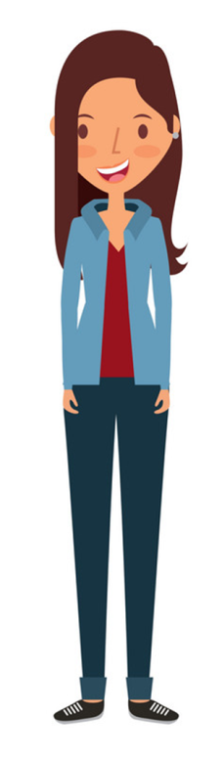 Human Resources SkillsAccording to NHS Careers to work in Human Resources  Sophie will need to be interested in people, interested in applying the law, happy to work with people at all levels of the organisation, willing to deal with strong emotions, be able to stay calm in challenging situations, be a very good communicator at all levels and have excellent negotiating skills.Now you have worked through Sophie’s example, have a go at identifying your own transferrable skillsYou can look on https://www.healthcareers.nhs.uk/  and   Think Care Careers (skillsforcare.org.uk) sites to find the sort of skills needed for your own preferred job in the Health and Social Care sector.                                                   ~~~~               ~~~~